О признании утратившим силу ПостановленияИсполнительного комитета Большетиганскогосельского поселения Алексеевского муниципальногорайона Республики Татарстан от 05.06.2019 года № 7«О внесении изменений в ПостановлениеИсполнительного комитета Большетиганскогосельского поселения Алексеевского муниципальногорайона Республики Татарстан от 27 августа 2015 года№ 7 «Об утверждении правил присвоения, измененияи аннулирования адреса объекту недвижимости»       В связи с утратой актуальностипостановляю:1. Признать утратившим силу Постановления Исполнительного комитета Большетиганского сельского поселения Алексеевского муниципального района Республики Татарстан от 05.06.2019 года № 7 «О внесении изменений в Постановление Исполнительного комитета Большетиганского сельского поселения Алексеевского муниципального района Республики Татарстан от 27 августа 2015 года № 7 «Об утверждении правил присвоения, изменения и аннулирования адреса объекту недвижимости».2. Разместить настоящее постановление на «Официальном портале правовой информации Республики Татарстан» в информационно-телекоммуникационной сети «Интернет», на сайте поселения на Портале муниципальных образований Республики Татарстан и обнародовать на специальном информационном стенде в здании Исполнительного комитета Большетиганского сельского поселения Алексеевского муниципального района Республики Татарстан.3. Настоящее постановление вступает в силу после его официального опубликования.4. Контроль за исполнением настоящего постановления оставляю за собой.Руководитель Исполнительного комитета Большетиганского сельского поселения
Алексеевского муниципального района Республики Татарстан                                                    С.З.Ахметзянов                                                          ИСПОЛНИТЕЛЬНЫЙ КОМИТЕТБОЛЬШЕТИГАНСКОГО СЕЛЬСКОГО ПОСЕЛЕНИЯ  АЛЕКСЕЕВСКОГОМУНИЦИПАЛЬНОГО РАЙОНАРЕСПУБЛИКИ ТАТАРСТАН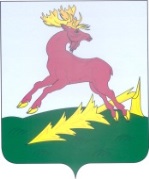       ТАТАРСТАН РЕСПУБЛИКАСЫ        АЛЕКСЕЕВСК         МУНИЦИПАЛЬ РАЙОНЫ       ЗУР ТИГӘНӘЛЕ АВЫЛ ҖИРЛЕГЕ БАШКАРМА КОМИТЕТЫПОСТАНОВЛЕНИЕ16.10.2019с.Большие ТиганыКАРАР№  12